６章　ファイルを閉じるここでは、作業が終了した後のファイルの閉じ方を説明します。１．下図の「全校データの保存」をクリックして、全校データベースの保存を行います。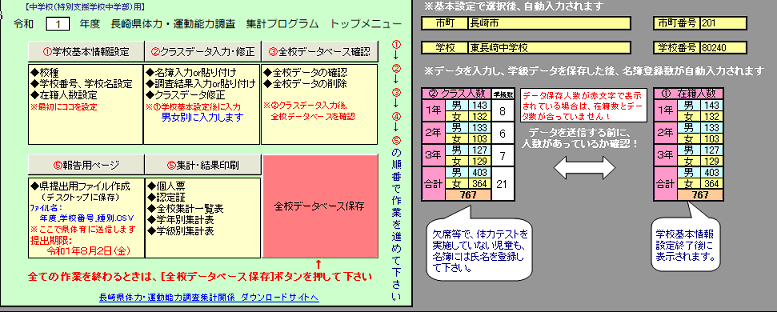 ２．画面右上のをクリックして終了して下さい。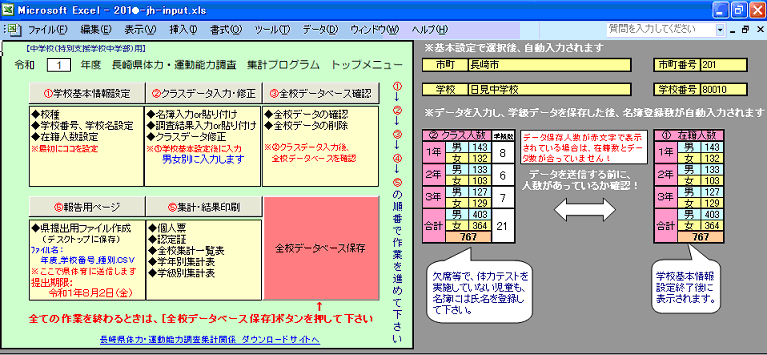 